Publicado en Puebla, México el 10/05/2022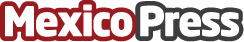 Regresa el Festival Ternium de Cine Latinoamericano a PueblaEsta séptima edición se llevará a cabo del 13 al 15 de mayo con la proyección de 10 películas de 7 países diferentes. Destacan filmes galardonados en importantes festivales alrededor del mundo como el Festival Cannes, Círculo de Críticos de Nueva York, Festival Internacional de Cine de Guadalajara y los Premios GoyaDatos de contacto:--Nota de prensa publicada en: https://www.mexicopress.com.mx/regresa-el-festival-ternium-de-cine_1 Categorías: Nacional Cine Turismo Puebla Premios http://www.mexicopress.com.mx